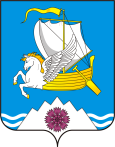          В соответствии со статьей 46 Градостроительного кодекса РФ, руководствуясь Уставом муниципального образования                                                                                                                                                                                  Переволоцкий район Оренбургской области  и на основании заявления ООО  «Самарский научно-исследовательский и проектный институт нефтедобычи»  от 16.12.2020  № б/н:         1.Разрешить разработать ООО  «Самарский научно-исследовательский и проектный институт нефтедобычи» проект планировки территории совмещенного с проектом межевания территории для  проектирования и строительства  объекта АО «Оренбургнефть»: 6682П  «Сбор нефти и газа со скважины № 48 Лесного месторождения Землянского лицензионного участка», расположенного на землях  муниципального образования Садовый сельсовет   Переволоцкого района Оренбургской области, за счет средств заявителя.         2.Объект АО «Оренбургнефть»: 6682П  «Сбор нефти и газа со скважины № 48 Лесного месторождения Землянского лицензионного участка», расположен на землях  муниципального образования Садовый сельсовет Переволоцкого района Оренбургской области,  в границе кадастрового квартала 56:23:1210001.         3.Порядок подготовки и содержания проекта планировки территории, предусматривающий размещение одного или нескольких объектов  межевания территории для проектирования и строительства объекта  АО «Оренбургнефть»: 6682П  «Сбор нефти и газа со скважины № 48 Лесного месторождения Землянского лицензионного участка», расположенного  на землях  муниципального образований Садовый сельсовет  Переволоцкого района Оренбургской области, осуществляется в соответствии с постановлением Правительства Российской Федерации от 12.05.2017    № 564 «Об утверждении положения о составе и содержании проектов планировки линейных объектов».          4. Сроки подготовки документации по планировке территории, совмещенного с проектом межевания территории:         -начало - с даты утверждения данного постановления «О разрешении разработки проекта планировки территории совмещенного с проектом межевания территории для  проектирования и строительства  объекта АО «Оренбургнефть»: 6682П  «Сбор нефти и газа со скважины № 48 Лесного месторождения Землянского лицензионного участка»;          -окончание - сроки не ограничены.        5. Контроль за исполнением данного постановления возложить на заместителя главы администрации района по оперативному управлению и экономическим вопросам  Ермоша А.В.6. Постановление вступает в силу со дня его опубликования в газете «Светлый путь» и подлежит размещению на официальных сайтах муниципальных образований Переволоцкий район, Садовый  сельсовет Переволоцкого района Оренбургской области.Глава района                                                                                     Н.И. СорокинРазослано: Ермошу А.В, отделу по архитектуре, капитальному строительству и инвестиция, МО Садовый сельсовет, АО «Оренбургнефть», ООО «Самарский научно-исследовательский и проектный институт нефтедобычи», редакции газеты «Светлый путь», главному специалисту по информационной безопасности, информатизации и связи  администрации района, прокурору. АДМИНИСТРАЦИЯПЕРЕВОЛОЦКОГО РАЙОНАОРЕНБУРГСКОЙ ОБЛАСТИПОСТАНОВЛЕНИЕ              28.12.2020 № 1306-пО разрешении разработки проекта планировки территории совмещенного с проектом межевания территории для  проектирования и строительства  объекта АО«Оренбургнефть»: 6682П  «Сбор нефти и газа со скважины № 48 Лесного месторождения Землянского лицензионного участка»